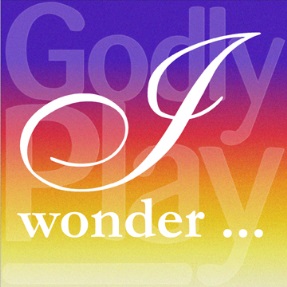 would you like to find out more about Godly Play?Godly Play is a creative and imaginative approach to Christian nurtureA Godly Play Taster Dayis being held onSaturday 13th October  starting with coffee at 10am and meeting until about 4pmat The Church at Carrs Lane   Birmingham B4 7SXhosted by the Birmingham Circuit and the Birmingham Methodist District Come and participate in a Godly Play sessionExperience different types of Godly Play storiesLearn and share a storyReflect how Godly Play can help nurture children’s, adults and your own spiritualityThe day is for anyone working with children or adults who has little or no experience of Godly Play but would like to discover moreCost £25 to include a story set to take away with you please bring something to share for lunch, other refreshments includedTo book contact (please book by 5th October no booking no story set)office@birminghammethodist.org.uk